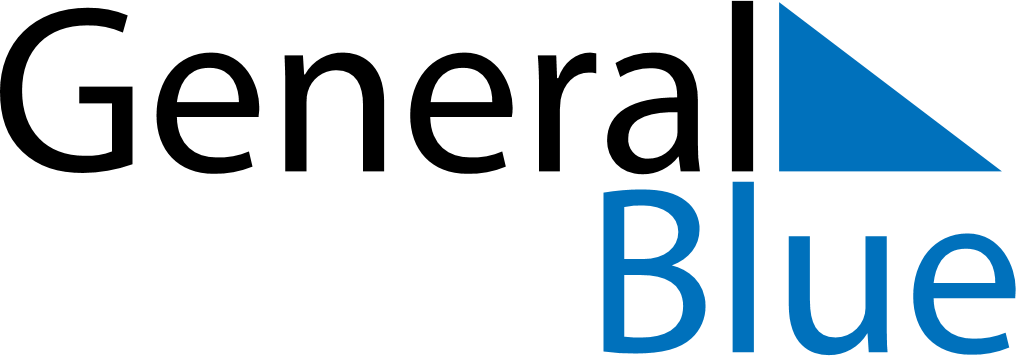 February 2024February 2024February 2024February 2024February 2024February 2024Hyde Park, Illinois, United StatesHyde Park, Illinois, United StatesHyde Park, Illinois, United StatesHyde Park, Illinois, United StatesHyde Park, Illinois, United StatesHyde Park, Illinois, United StatesSunday Monday Tuesday Wednesday Thursday Friday Saturday 1 2 3 Sunrise: 7:03 AM Sunset: 5:03 PM Daylight: 10 hours and 0 minutes. Sunrise: 7:02 AM Sunset: 5:05 PM Daylight: 10 hours and 2 minutes. Sunrise: 7:01 AM Sunset: 5:06 PM Daylight: 10 hours and 4 minutes. 4 5 6 7 8 9 10 Sunrise: 7:00 AM Sunset: 5:07 PM Daylight: 10 hours and 7 minutes. Sunrise: 6:59 AM Sunset: 5:09 PM Daylight: 10 hours and 9 minutes. Sunrise: 6:58 AM Sunset: 5:10 PM Daylight: 10 hours and 12 minutes. Sunrise: 6:57 AM Sunset: 5:11 PM Daylight: 10 hours and 14 minutes. Sunrise: 6:56 AM Sunset: 5:12 PM Daylight: 10 hours and 16 minutes. Sunrise: 6:54 AM Sunset: 5:14 PM Daylight: 10 hours and 19 minutes. Sunrise: 6:53 AM Sunset: 5:15 PM Daylight: 10 hours and 21 minutes. 11 12 13 14 15 16 17 Sunrise: 6:52 AM Sunset: 5:16 PM Daylight: 10 hours and 24 minutes. Sunrise: 6:51 AM Sunset: 5:18 PM Daylight: 10 hours and 26 minutes. Sunrise: 6:49 AM Sunset: 5:19 PM Daylight: 10 hours and 29 minutes. Sunrise: 6:48 AM Sunset: 5:20 PM Daylight: 10 hours and 32 minutes. Sunrise: 6:47 AM Sunset: 5:21 PM Daylight: 10 hours and 34 minutes. Sunrise: 6:45 AM Sunset: 5:23 PM Daylight: 10 hours and 37 minutes. Sunrise: 6:44 AM Sunset: 5:24 PM Daylight: 10 hours and 39 minutes. 18 19 20 21 22 23 24 Sunrise: 6:43 AM Sunset: 5:25 PM Daylight: 10 hours and 42 minutes. Sunrise: 6:41 AM Sunset: 5:26 PM Daylight: 10 hours and 45 minutes. Sunrise: 6:40 AM Sunset: 5:28 PM Daylight: 10 hours and 47 minutes. Sunrise: 6:38 AM Sunset: 5:29 PM Daylight: 10 hours and 50 minutes. Sunrise: 6:37 AM Sunset: 5:30 PM Daylight: 10 hours and 53 minutes. Sunrise: 6:35 AM Sunset: 5:31 PM Daylight: 10 hours and 55 minutes. Sunrise: 6:34 AM Sunset: 5:33 PM Daylight: 10 hours and 58 minutes. 25 26 27 28 29 Sunrise: 6:32 AM Sunset: 5:34 PM Daylight: 11 hours and 1 minute. Sunrise: 6:31 AM Sunset: 5:35 PM Daylight: 11 hours and 4 minutes. Sunrise: 6:29 AM Sunset: 5:36 PM Daylight: 11 hours and 6 minutes. Sunrise: 6:28 AM Sunset: 5:37 PM Daylight: 11 hours and 9 minutes. Sunrise: 6:26 AM Sunset: 5:39 PM Daylight: 11 hours and 12 minutes. 